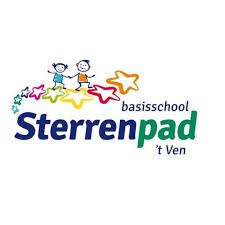 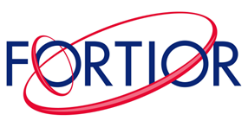 Aanmeldformulier bs Sterrenpad ‘t VenVoor gebruik van dit inschrijfformulier wijzen wij u tevens nog, zij het in beknopte vorm, op uw rechten voortkomend uit de Algemene Verordening Gegevensbescherming (AVG), namelijk uw recht Op inzage van alle door ons verwerkte persoonsgegevens van u of uw kind Op rectificatie indien de door ons verwerkte gegevens onjuist of onvolledig zijnOp gegevenswissing, tenzij er een wettelijke verwerkings- op bewaarplicht op rustOp beperking van de verwerking o.a. indien de juistheid van de gegevens door u worden betwist.Voor het beleid dat Fortior voert t.a.v. de privacywetgeving (AVG/GDPR) verwijzen wij naar het Fortior Privacyreglement zoals op de Fortior website gepubliceerd.Ondergetekende(n) verklaart / verklaren dat de hiervoor vermelde gegevens juist zijn. (beide handtekeningen noodzakelijk)Datum: Handtekening						Handtekening     
vader / verzorger						moeder / verzorgerLeerlingbasisgegevensbasisgegevensAchternaam:Voorvoegsel:Voornamen:Roepnaam:Geslacht:Geboortedatum:Postcode:Straat en huisnummer:Plaats:Telefoonnummer thuis:Geheim :     ja / neeextraextraextraextraextraextraBSN / Sofinummer:BSN / Sofinummer:Geboorteland:Geboorteland:Geboorteplaats:Geboorteplaats:Eerste nationaliteit:Eerste nationaliteit:Tweede nationaliteit:Tweede nationaliteit:Datum in NederlandDatum in NederlandPlaats v. kind in gezinPlaats v. kind in gezin1e, 2e, 3e, 4e, 5e   (s.v.p. omcirkelen)
Broers:                                        Zussen:1e, 2e, 3e, 4e, 5e   (s.v.p. omcirkelen)
Broers:                                        Zussen:1e, 2e, 3e, 4e, 5e   (s.v.p. omcirkelen)
Broers:                                        Zussen:1e, 2e, 3e, 4e, 5e   (s.v.p. omcirkelen)
Broers:                                        Zussen:1e, 2e, 3e, 4e, 5e   (s.v.p. omcirkelen)
Broers:                                        Zussen:1e, 2e, 3e, 4e, 5e   (s.v.p. omcirkelen)
Broers:                                        Zussen:Medische gegevens en bijzonderhedenMedische gegevens en bijzonderhedenMedische gegevens en bijzonderhedenMedische gegevens en bijzonderhedenMedische gegevens en bijzonderhedenMedische gegevens en bijzonderhedenHuisarts (praktijknaam):Huisarts (praktijknaam):Telefoonnummer:Telefoonnummer:Telefoonnummer:Telefoonnummer:MedicijngebruikMedicijngebruikAllergieënAllergieënHet gehoorHet gehoorHet zienHet zienLogopedieLogopedieFysiotherapieFysiotherapieGezinsomstandighedenGezinsomstandighedenZorgen m.b.t. ontwikkelingZorgen m.b.t. ontwikkelingEerdere testenEerdere testenOverigOverigVerzorgersVerzorgersgezinsgegevensgezinsgegevensgezinsgegevensgezinsgegevensgezinsgegevensgezinsgegevensEén-ouder-gezin:    ja/nee    Eén-ouder-gezin:    ja/nee    Eén-ouder-gezin:    ja/nee    Eén-ouder-gezin:    ja/nee    Thuistaal:   Thuistaal:   Thuistaal:   Thuistaal:   Thuistaal:   Thuistaal:   Thuistaal:   Thuistaal:   Verzorger 1Verzorger 1basisgegevensbasisgegevensVerzorger 2Verzorger 2basisgegevensbasisgegevensAchternaam:  Achternaam:  Achternaam:  Achternaam:  Achternaam:  Achternaam:  Achternaam:  Achternaam:  Voorvoegsel: Voorvoegsel: Voorvoegsel: Voorvoegsel: Voorvoegsel:Voorvoegsel:Voorvoegsel:Voorvoegsel:Voorletter(s):Voorletter(s):Voorletter(s):Voorletter(s):Voorletter(s):Voorletter(s):Voorletter(s):Voorletter(s):Roepnaam: Roepnaam: Roepnaam: Roepnaam: Roepnaam:  Roepnaam:  Roepnaam:  Roepnaam:  Geboortedatum:  	Geslacht: m/vGeboortedatum:  	Geslacht: m/vGeboortedatum:  	Geslacht: m/vGeboortedatum:  	Geslacht: m/vGeboortedatum:   	Geslacht: m/vGeboortedatum:   	Geslacht: m/vGeboortedatum:   	Geslacht: m/vGeboortedatum:   	Geslacht: m/vIndien afwijkend:Indien afwijkend:Indien afwijkend:Indien afwijkend:Indien afwijkend:Indien afwijkend:Indien afwijkend:Indien afwijkend:Straat:	                   Huisnr: Straat:	                   Huisnr: Straat:	                   Huisnr: Straat:	                   Huisnr: Straat:	                   Huisnr: Straat:	                   Huisnr: Straat:	                   Huisnr: Straat:	                   Huisnr: Postcode:                     Plaats:Postcode:                     Plaats:Postcode:                     Plaats:Postcode:                     Plaats:Postcode:                     Plaats:Postcode:                     Plaats:Postcode:                     Plaats:Postcode:                     Plaats:Telefoonnummers:         geheim nummer: ja / neeThuis:
Mobiel:
Werk:
Nood + naam: Telefoonnummers:         geheim nummer: ja / neeThuis:
Mobiel:
Werk:
Nood + naam: Telefoonnummers:         geheim nummer: ja / neeThuis:
Mobiel:
Werk:
Nood + naam: Telefoonnummers:         geheim nummer: ja / neeThuis:
Mobiel:
Werk:
Nood + naam: Telefoonnummers:         geheim nummer: ja / neeThuis:
Mobiel:
Werk:
Nood + naam:Telefoonnummers:         geheim nummer: ja / neeThuis:
Mobiel:
Werk:
Nood + naam:Telefoonnummers:         geheim nummer: ja / neeThuis:
Mobiel:
Werk:
Nood + naam:Telefoonnummers:         geheim nummer: ja / neeThuis:
Mobiel:
Werk:
Nood + naam:E-mailadres: E-mailadres: E-mailadres: E-mailadres: E-mailadres:  E-mailadres:  E-mailadres:  E-mailadres:  extraextraextraGeboorteland:  Geboorteland:  Geboorteland:  Geboorteland:  Geboorteland:  Geboorteland:  Geboorteland:  Geboorteland:  (Hoofd)nationaliteit: (Hoofd)nationaliteit: (Hoofd)nationaliteit: (Hoofd)nationaliteit: (Hoofd)nationaliteit: (Hoofd)nationaliteit: (Hoofd)nationaliteit: (Hoofd)nationaliteit: Burgerlijke staat: Burgerlijke staat: Burgerlijke staat: Burgerlijke staat: Burgerlijke staat: Burgerlijke staat: Burgerlijke staat: Burgerlijke staat: Relatie tot kind: vader / moeder / anders:Relatie tot kind: vader / moeder / anders:Relatie tot kind: vader / moeder / anders:Relatie tot kind: vader / moeder / anders:Relatie tot kind: vader / moeder / anders:Relatie tot kind: vader / moeder / anders:Relatie tot kind: vader / moeder / anders:Relatie tot kind: vader / moeder / anders:Wettelijk verantwoordelijk:   ja / neeWettelijk verantwoordelijk:   ja / neeWettelijk verantwoordelijk:   ja / neeWettelijk verantwoordelijk:   ja / neeWettelijk verantwoordelijk:   ja / neeWettelijk verantwoordelijk:   ja / neeWettelijk verantwoordelijk:   ja / neeWettelijk verantwoordelijk:   ja / neeGezag:Gezag:Gezag:Gezag:Het gezag berust bij beide ouders samenAlleen moeder/vader heeft wettelijke gezagAnders:Het gezag berust bij beide ouders samenAlleen moeder/vader heeft wettelijke gezagAnders:Het gezag berust bij beide ouders samenAlleen moeder/vader heeft wettelijke gezagAnders:Het gezag berust bij beide ouders samenAlleen moeder/vader heeft wettelijke gezagAnders:Heeft de rechter een van de ouders het recht van omgang met het kind ontzegd?Heeft de rechter een van de ouders het recht van omgang met het kind ontzegd?Heeft de rechter een van de ouders het recht van omgang met het kind ontzegd?Heeft de rechter een van de ouders het recht van omgang met het kind ontzegd?N.v.t.Ja, namelijk de moederJa, namelijk de vaderIndien ja, een kopie van de gerechtelijke beslissing bijvoegen.N.v.t.Ja, namelijk de moederJa, namelijk de vaderIndien ja, een kopie van de gerechtelijke beslissing bijvoegen.N.v.t.Ja, namelijk de moederJa, namelijk de vaderIndien ja, een kopie van de gerechtelijke beslissing bijvoegen.N.v.t.Ja, namelijk de moederJa, namelijk de vaderIndien ja, een kopie van de gerechtelijke beslissing bijvoegen.InschrijvingInschrijvingInschrijvingInschrijvingInschrijvingAanmelddatum:Aanmelddatum:Aanmelddatum:Inschrijfdatum:Inschrijfdatum:Inschrijfdatum:School herkomst / peuterspeelzaal / kinderdagverblijf:School herkomst / peuterspeelzaal / kinderdagverblijf:School herkomst / peuterspeelzaal / kinderdagverblijf:VVE indicatieVVE indicatieVVE indicatieUit groep/leerjaar:Uit groep/leerjaar:Uit groep/leerjaar:Straat en huisnummer:                       Straat en huisnummer:                       Straat en huisnummer:                       Postcode:                                   Postcode:                                   Postcode:                                   Plaats:Plaats:Plaats:Telefoonnummer:Telefoonnummer:Toestemming gebruik beeldmateriaalToestemming gebruik beeldmateriaalToestemming gebruik beeldmateriaalToestemming gebruik beeldmateriaalToestemming gebruik beeldmateriaalToestemming gebruik beeldmateriaalDigitale nieuwsbrief (intern)Informeren van ouders en leerlingen over de onderwijsactiviteiten en ontwikkelingen in en om school (bv. Schoolreisjes, excursies, schoolfeesten etc.)Informeren van ouders en leerlingen over de onderwijsactiviteiten en ontwikkelingen in en om school (bv. Schoolreisjes, excursies, schoolfeesten etc.)Informeren van ouders en leerlingen over de onderwijsactiviteiten en ontwikkelingen in en om school (bv. Schoolreisjes, excursies, schoolfeesten etc.)Informeren van ouders en leerlingen over de onderwijsactiviteiten en ontwikkelingen in en om school (bv. Schoolreisjes, excursies, schoolfeesten etc.)Informeren van ouders en leerlingen over de onderwijsactiviteiten en ontwikkelingen in en om school (bv. Schoolreisjes, excursies, schoolfeesten etc.)Geen toestemmingGeen toestemmingGeen toestemmingToestemmingToestemmingSchoolgids, brochure, schoolkalenderInformeren van (toekomstige) ouders en (toekomstige) leerlingen over de school en de onderwijsmogelijkheden. Daarnaast wordt het beeldmateriaal gebruikt voor PR- doeleinden van de school.Informeren van (toekomstige) ouders en (toekomstige) leerlingen over de school en de onderwijsmogelijkheden. Daarnaast wordt het beeldmateriaal gebruikt voor PR- doeleinden van de school.Informeren van (toekomstige) ouders en (toekomstige) leerlingen over de school en de onderwijsmogelijkheden. Daarnaast wordt het beeldmateriaal gebruikt voor PR- doeleinden van de school.Informeren van (toekomstige) ouders en (toekomstige) leerlingen over de school en de onderwijsmogelijkheden. Daarnaast wordt het beeldmateriaal gebruikt voor PR- doeleinden van de school.Informeren van (toekomstige) ouders en (toekomstige) leerlingen over de school en de onderwijsmogelijkheden. Daarnaast wordt het beeldmateriaal gebruikt voor PR- doeleinden van de school.Geen toestemmingGeen toestemmingGeen toestemmingToestemmingToestemmingSociale Media van de schoolInformatie verspreiden over activiteiten (bv. Schoolreisjes) en ontwikkelingen op school. Het delen van beeldmateriaal geeft een indruk over het gegeven onderwijs op school. Kinderen worden niet herkenbaar in beeld gebracht.Informatie verspreiden over activiteiten (bv. Schoolreisjes) en ontwikkelingen op school. Het delen van beeldmateriaal geeft een indruk over het gegeven onderwijs op school. Kinderen worden niet herkenbaar in beeld gebracht.Informatie verspreiden over activiteiten (bv. Schoolreisjes) en ontwikkelingen op school. Het delen van beeldmateriaal geeft een indruk over het gegeven onderwijs op school. Kinderen worden niet herkenbaar in beeld gebracht.Informatie verspreiden over activiteiten (bv. Schoolreisjes) en ontwikkelingen op school. Het delen van beeldmateriaal geeft een indruk over het gegeven onderwijs op school. Kinderen worden niet herkenbaar in beeld gebracht.Informatie verspreiden over activiteiten (bv. Schoolreisjes) en ontwikkelingen op school. Het delen van beeldmateriaal geeft een indruk over het gegeven onderwijs op school. Kinderen worden niet herkenbaar in beeld gebracht.Geen toestemmingGeen toestemmingGeen toestemmingToestemmingToestemmingWebsite van de schoolInformeren van (toekomstige) ouders en (toekomstige) leerlingen over de school, het onderwijs en diverse onderwijsactiviteiten.Informeren van (toekomstige) ouders en (toekomstige) leerlingen over de school, het onderwijs en diverse onderwijsactiviteiten.Informeren van (toekomstige) ouders en (toekomstige) leerlingen over de school, het onderwijs en diverse onderwijsactiviteiten.Informeren van (toekomstige) ouders en (toekomstige) leerlingen over de school, het onderwijs en diverse onderwijsactiviteiten.Informeren van (toekomstige) ouders en (toekomstige) leerlingen over de school, het onderwijs en diverse onderwijsactiviteiten.Geen toestemmingGeen toestemmingGeen toestemmingToestemmingToestemmingKlassenfotoMijn kind mag op de klassenfoto, gemaakt door de school zelf of door de schoolfotograaf (toestemming individuele foto’s gaat via de schoolfotograaf).Mijn kind mag op de klassenfoto, gemaakt door de school zelf of door de schoolfotograaf (toestemming individuele foto’s gaat via de schoolfotograaf).Mijn kind mag op de klassenfoto, gemaakt door de school zelf of door de schoolfotograaf (toestemming individuele foto’s gaat via de schoolfotograaf).Mijn kind mag op de klassenfoto, gemaakt door de school zelf of door de schoolfotograaf (toestemming individuele foto’s gaat via de schoolfotograaf).Mijn kind mag op de klassenfoto, gemaakt door de school zelf of door de schoolfotograaf (toestemming individuele foto’s gaat via de schoolfotograaf).Geen toestemmingGeen toestemmingGeen toestemmingToestemmingToestemmingToestemming gebruik sociale mediaToestemming gebruik sociale mediaToestemming gebruik sociale mediaToestemming gebruik sociale mediaToestemming gebruik sociale mediaToestemming gebruik sociale mediaSociale media (bv. Twitter of Facebook)Ik ga er mee akkoord dat mijn kind tijdens de les onder toezicht van de leerkracht gebruik maakt van sociale media.Ik ga er mee akkoord dat mijn kind tijdens de les onder toezicht van de leerkracht gebruik maakt van sociale media.Ik ga er mee akkoord dat mijn kind tijdens de les onder toezicht van de leerkracht gebruik maakt van sociale media.Ik ga er mee akkoord dat mijn kind tijdens de les onder toezicht van de leerkracht gebruik maakt van sociale media.Ik ga er mee akkoord dat mijn kind tijdens de les onder toezicht van de leerkracht gebruik maakt van sociale media.Toestemming voor het maken van beeld- en geluidsopnames door studenten/stagiairesToestemming voor het maken van beeld- en geluidsopnames door studenten/stagiairesToestemming voor het maken van beeld- en geluidsopnames door studenten/stagiairesToestemming voor het maken van beeld- en geluidsopnames door studenten/stagiairesToestemming voor het maken van beeld- en geluidsopnames door studenten/stagiairesToestemming voor het maken van beeld- en geluidsopnames door studenten/stagiairesBeeld- en geluidsopnames door studenten/stagiairesIk ga ermee akkoord dat studenten/stagiaires beeld- en geluidsopnames maken, uitsluitend bedoeld voor coaching en begeleiding en deze zijn alleen in te zien door de student en de coach. De opnames worden bewaard tot het gestelde doel is bereikt of de uitslag van het tentamen/examen bekend is, maar, bij gegronde redenen uiterlijk tot het einde van het schooljaar waarin de beeld- en geluidsopnames gemaakt zijn.Ik ga ermee akkoord dat studenten/stagiaires beeld- en geluidsopnames maken, uitsluitend bedoeld voor coaching en begeleiding en deze zijn alleen in te zien door de student en de coach. De opnames worden bewaard tot het gestelde doel is bereikt of de uitslag van het tentamen/examen bekend is, maar, bij gegronde redenen uiterlijk tot het einde van het schooljaar waarin de beeld- en geluidsopnames gemaakt zijn.Ik ga ermee akkoord dat studenten/stagiaires beeld- en geluidsopnames maken, uitsluitend bedoeld voor coaching en begeleiding en deze zijn alleen in te zien door de student en de coach. De opnames worden bewaard tot het gestelde doel is bereikt of de uitslag van het tentamen/examen bekend is, maar, bij gegronde redenen uiterlijk tot het einde van het schooljaar waarin de beeld- en geluidsopnames gemaakt zijn.Ik ga ermee akkoord dat studenten/stagiaires beeld- en geluidsopnames maken, uitsluitend bedoeld voor coaching en begeleiding en deze zijn alleen in te zien door de student en de coach. De opnames worden bewaard tot het gestelde doel is bereikt of de uitslag van het tentamen/examen bekend is, maar, bij gegronde redenen uiterlijk tot het einde van het schooljaar waarin de beeld- en geluidsopnames gemaakt zijn.Ik ga ermee akkoord dat studenten/stagiaires beeld- en geluidsopnames maken, uitsluitend bedoeld voor coaching en begeleiding en deze zijn alleen in te zien door de student en de coach. De opnames worden bewaard tot het gestelde doel is bereikt of de uitslag van het tentamen/examen bekend is, maar, bij gegronde redenen uiterlijk tot het einde van het schooljaar waarin de beeld- en geluidsopnames gemaakt zijn.Intrekking toestemming gebruik sociale media en beeldmateriaalIntrekking toestemming gebruik sociale media en beeldmateriaalIntrekking toestemming gebruik sociale media en beeldmateriaalIntrekking toestemming gebruik sociale media en beeldmateriaalIntrekking toestemming gebruik sociale media en beeldmateriaalIntrekking toestemming gebruik sociale media en beeldmateriaalIk ben op de hoogte dat ouders/verzorgers te allen tijden en zonder opgaaf van redenen de toestemming m.b.t. het gebruik van sociale media en beeldmateriaal kunnen intrekken. Dit dient schriftelijk te gebeuren.Ik ben op de hoogte dat ouders/verzorgers te allen tijden en zonder opgaaf van redenen de toestemming m.b.t. het gebruik van sociale media en beeldmateriaal kunnen intrekken. Dit dient schriftelijk te gebeuren.Ik ben op de hoogte dat ouders/verzorgers te allen tijden en zonder opgaaf van redenen de toestemming m.b.t. het gebruik van sociale media en beeldmateriaal kunnen intrekken. Dit dient schriftelijk te gebeuren.Ik ben op de hoogte dat ouders/verzorgers te allen tijden en zonder opgaaf van redenen de toestemming m.b.t. het gebruik van sociale media en beeldmateriaal kunnen intrekken. Dit dient schriftelijk te gebeuren.Ik ben op de hoogte dat ouders/verzorgers te allen tijden en zonder opgaaf van redenen de toestemming m.b.t. het gebruik van sociale media en beeldmateriaal kunnen intrekken. Dit dient schriftelijk te gebeuren.Ik ben op de hoogte dat ouders/verzorgers te allen tijden en zonder opgaaf van redenen de toestemming m.b.t. het gebruik van sociale media en beeldmateriaal kunnen intrekken. Dit dient schriftelijk te gebeuren.OndertekeningOndertekeningOndergetekende verklaart dat het betreffende kind niet staat ingeschreven bij een andere schoolJa / neeOndergetekende geeft toestemming om gegevens op te vragen over uw kind bij de peuterspeelzaal, het kinderdagverblijf of eventuele vorige schoolJa / neeOndergetekende verleent de school toestemming om zijn/haar kind t.b.v. ICT-onderwijs een eigen emailadres te geven, gebruik te laten maken van internet (met inachtneming van het Internet protocol Fortior). Zie Fortior website of de schoolwebsite.Ja / nee